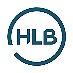 		REVIK d.o.o. Sarajevo				         Member of                  InternationalREFERENSNA   LISTANaziv firme:	REVIK društvo sa ograničenom odgovornošću za vršenje revizije,	računovodstva i konsaltinga, SarajevoSkraćeni naziv:	REVIK d.o.o. SarajevoDatum osnivanja:	20. februar 1998. godineLicence:	      Certifikat za rad Zavoda za računovodstvo i reviziju FBiH broj  001/98, odnosno	Licenca društva za reviziju Ministarstva finansija FBiH, broj: 9090314106	Rješenje o izdavanju dozvole za rad-licence Ministarstva finansija RS,             broj: 06.15/020-50-19/10	Licenca Direkcije za finansije Brčko Distrikt, broj: 4160027183Djelatnost:	Poslovi revizije računovodstvenih iskaza pravnih osoba, savjetodavni poslovi iz računovodstva i finansijskog poslovanja, poresko savjetovanje, procjena vrijednosti preduzeća i drugi slični posloviProgram za obavljanje revizije:   CaseWareOsiguranje:	Osiguranje od odgovornosti iz djelatnosti kod Triglav Osiguranja d.d. SarajevoOsnivači:	 Novokmet,  ovlašteni revizor i certificirani računovođa	Edin Udovčić,  ovlašteni revizor i certificirani računovođa	Azer Omerika,  ovlašteni revizor i certificirani računovođa	Kenan Kapetanović,  ovlašteni revizor, certif. računovođa i investic. savjetnik	mr.sci. Sanjin Viteškić,  ovlašteni revizor i certificirani računovođa	Ognjen Novokmet,  ovlašteni revizor, certif. računovođa i investic. savjetnikDirektor:	Kenan KapetanovićOsoblje:	Stalno zaposlenih		9	Spoljni saradnici po ugovoru	2Odmah po osnivanju REVIK je zaključio Ugovor o saradnji sa međunarodnom firmom Coopers&Lybrand, sada PricewaterhouseCoopers (PwC), sa kojom je uspješno saradjivao u obavljanju mnogih revizija i drugih projekata do 2005. godine.Krajem 2005. godine REVIK je zaključio Ugovor o saradnji sa međunarodnom firmom IB GRANT THORNTON, koji je trajao do avgusta 2010. godine.Od juna 2014. godine REVIK je postao član svjetske revizorske mreže HLB International.Privredna društva:JP Elektroprivreda BiH	JP SarajevogasElektroprivreda HZHB Mostar	FABRIKA DUHANA JP Toplane Sarajevo	BH STEEL Željezara ZenicaJP PTT BiH	JP Željeznice BiHFEROELEKTRO 	AKOVA BMIG 	MBI Development UNITIC 	POBJEDA Sport GoraždeNATRON Maglaj	POBJEDA Rudet GoraždeADUNA Bihać	FRUTEX ČelićGLOBAL ISPAT Koksna industrija Lukavac	KOKSNO HEMIJSKI KOMBINAT LukavacCPU Centar za proizvodnju i usluge 	ISKRAEMECO SarajevoOPRESA 	SARABON KLAS 	ERIKSON INTEREUROPA RTC 	Eurotrading SarajevoVISOKOGAS Visoko	VISOČICA VisokoNERFIL Mostar	ILIDŽANSKI DIJAMANT IlidžaPLANIKA FLEX 	VF KOMERC MASTERLINE Sarajevo	KRISTAL SarajevoSPRIND 	MERKATOR Tržni centar REHAU 	PC PROACTIV UPI Poslovni sistem 	ŠIPAD Holding IRIS Computers 	KJKP Vodovod i Kanalizacija SarajevoBOSMAL 	TOBAČNA GROSIST BOSS UNIS Valjčići Konjic	Merchantsumborg Viborg, DanmarkAC QUATTRO 	GRADSKA PEKARA  TravnikRudnici mrkog uglja BANOVIĆI Banovići	KTK VisokoENERGOPETROL 	ACO Degussa Construction Chemicals BH Kakanj	FARMAVITA   	Regionalna EKO Deponija TuzlaLAGERMAX AED BiH Sarajevo	DPD GP BOSNA 	CENTAR SKENDERIJA IMŠIR EXPORT IMPORT 	GRAWE Nekretnine SarajevoFABRIKA DUHANA MOSTAR	Hrvatska pošta MostarTeknoxgroup BH Sarajevo	UNIS Udružena metalna industrija HEPOK Mostar	LOA GRID BH Sarajevo	GRADITELJ OPREMA HKB net Sarajevo	Kablovska televizija HS SarajevoGROHS H&G Sarajevo	MH Company SarajevoFEF Export Import Sarajevo	PZU Apoteka DINA SarajevoIN 	BAGS Energotehnika VogošćaVIA MEDIA 	HIT COLOSEUM IG 	Energoinvest Tvor. dalekov. stubova Energoinvest Termoaparati Sarajevo	Global Payments Europe VINDIJA 	ŽITOPROMET MostarHOUSE  Ilidža	RR KiseljakART Company Kiseljak	SIKRA SECURITY KONICA MINOLTA Sarajevo	MACK IT SarajevoALUFIX Sarajevo	SOFA MM VitezINMER Mljekara Gradačac	DUKAT Mljekara GradačacAKT.ONLINE Sarajevo	ITC Constructor Group SarajevoMOA LINE Sarajevo	PEKO SarajevoIGEPA BH Sarajevo	PERUTNINA Ptuj BH BrezaALMA RAS Olovo	MH Company Tom Tailor 	 Line WHS Tom Tailor Sarajevo	AUTOHIT SarajevoUNIS GINEX Goražde	ALPINA FOGS Oriflame kozmetika BH d.o.o. Sarajevo	UNIOR TEHNA SarajevoIGMAN Konjic	ALUMINIJ MostarENTEA Sarajevo	ONER SarajevoVIZEN Vitez	Svjetlostkomerc SarajevoLKW Servis Vitez	LICENTIS SarajevoEKOR Komerc Zenica	TMD Group GradačacInstitut za saobračaj i komunikacije Sarajevo	JP BH POŠTA SarajevoArcelorMittal Zenica	JP Autoceste FBiH MostarSarajevogas Sarajevo	Gulf House Engineering SarajevoXenon Forte Sarajevo	JKP Vodostan IlijašClimaRad Sarajevo	SGS BiH SarajevoIstrabenz Plini Breza	ProSolTech SarajevoJP Gradsko groblje Zenica	Tvornica alata GoraždeKLIKA Sarajevo	JP SARAJEVO, SarajevoLISCA moda Sarajevo	RMK Promet ZenicaTTU Energetik Tuzla	Svetlost SARS SarajevoCEMEX BH Mostar	Dar Saya SarajevoEksport Import ESO Vitez	Comprex SarajevoKV Team Sarajevo	Maksumić Komerc KonjicTIK Jelah	Bosnaekspres Doboj JugKLIKA Sarajevo	Meditrade 96 Sarajevo – u stečajuMontecristo BH Sarajevo	Velepromet VisokoEOS Matrix Sarajevo	Zavod za vodoprivredu SarajevoReca Sarajevo	Wurth BH SarajevoTBG BH Kakanj	Tvornica cementa KakanjPoljoexsport Sarajevo – u stečaju	BSI JajceVioleta Grude	Commerce Prodex GrudeCortix Sarajevo	Expada MostarHTL Sarajevo	Kim Tec VitezPoljoprivrednik Odžak	Rofix LjubuškiShimadzu Sarajevo	AtlantBH SarajevoKing Lukavac	ERC ZIPO SarajevoAscanius Media Sarajevo	Almuruj SarajevoFrimeco Sarajevo	NEBI SarajevoDeling Tuzla	Lafat Komerc KalesijaTehnograd Tuzla	ZH Zola ŽiviniceVioleta Grude	BSI JajceBRAMS Sarajevo	Voćar Promet KalesijaORBICO Sarajevo	ORBICO Beauty SarajevoORVAS Sarajevo	Bosnalijek SarajevoKodesta Sarajevo	Bosansko Podrinjske Šume GoraždeFarma Sarajevo	Unioninvest SarajevoUnioninvest Inženjering Sarajevo	Xylon Corporation d.o.o. IlijašCentrotrans Tranzit Sarajevo	RV Plava voda TravnikKantonalna bolnica Goražde	Biomedica SarajevoAmoniq Zenica	Tareq Hospitality SarajevoBanke:UNION Banka Sarajevo	CENTRAL PROFIT Banka SarajevoVOLKS Bank Sarajevo	PRIVREDNA BANKA SARAJEVOABS Banka Sarajevo	BBI Bosna Bank International SarajevoZAGREBAČKA Banka Mostar	UNIVERSAL Banka BH Banka 	ŠIPAD Banka GOSPODARSKA Banka 	POSTBANK BH HRVATSKA POŠTANSKA Banka Mostar	HIPOTEKARNA Banka DEPOZITNA Banka 	Investiciono komercijalna Banka ZenicaUNA Banka Bihać	ŠEH IN  ZenicaKomercijalno investiciona Banka Velika Kladuša	VAKUFSKA  HRVATSKA Banka Mostar	BOR Banka CBS Banka 	KOMERCIJALNA Banka TUZLANSKA Banka 	FIMA Banka Razvojna  FBiH Sarajevo	Pripajanje PBS Sarajevo BOR Banci SarajevoPripajanje Moja Banka Sarajevo IKB ZenicaOsiguranja:GRAWE Osiguranje Sarajevo	NAPREDAK Osiguranje SarajevoGRAWE Osiguranje Banja Luka	CAMELIJA Osiguranje BihaćBOSNA Osiguranje	Bosansko Njemačko Osiguranje TuzlaZaštitni fond FBiH Sarajevo	VGT Osiguranje VisokoMikrokreditne organizacije:REZ FOND Sarajevo	PARTNER TuzlaLOK 	BOSPO SUNRISE Sarajevo	BOS VITA TuzlaEKI World Vision 	MIKROFIN BENEFIT Srpsko Sarajevo	SINERGIJA MIKROALDI Goražde	AMK PosušjeMKO AGRO FOND Sanski Most	MELAHA SarajevoMKF SANI Zenica	Prva Islamska MKF SarajevoMKF LIDER Sarajevo	Vortt Invest SarajevoMKF LOK Sarajevo	MKF Sunrise SarajevoMKD Credo Centar d.o.o. MostarLizing:Porsche Leasing d.o.o., SarajevoVrijednosni papiri:ABDS Društvo za upravljanje fondovima SarajevoZatvoreni investicioni fond BIG Investiciona grupa BIFIM berzno posrednička kuća BihaćBrokerska kuća DIONICA TuzlaPM & A Brokersko dilersko društvo SarajevoBOSINVEST Društvo za upravljanje fondovima Društvo za upravljanje fondovima PROF IN i Zatvoreni investicioni fond PROF PLUS SarajevoDruštvo za upravljanje fondovima Eurohaus Invest i OIF Eurohaus Balanced SarajevoDruštvo za upravljanje fondovima EURO-INVESTMENT Tuzla i ZIF EUROFOND-1 TuzlaZIF BOSFIN SarajevoZIF CROBIH Fond MostarOIF Hypo BH Equity MostarOIF Capital MostarFortuna Fond CazinDUF Lilijum SarajevoOIF Lilijum Cash Sarajevo, OIF Lilijum Global Sarajevo, OIF Lilijum Balanced SarajevoNevladine organizacije i ostalo:CRS Catholic Relief Services USCC SarajevoHELP SarajevoHOPE 87 SarajevoAssociation of Citizens ALDI GoraždeMERCY CORPS  CRA Children Relief Association SarajevoWORLD VISION Krila Nade EFP Education for Peace BiHUdruženje VAŠA PRAVA BiH ARC American Refugee Committee International BiHCHF Cooperative Housing Foundation InternationalGTZ Deutsche Gesellschaft fuer Technische Zusammenarbeit SarajevoURS Association of Parents in Fight Against Drug Abuse SarajevoOIA Omladinska informativna asocijacija SarajevoUdruženje DUGA Udruženje  koraci SarajevoUdruženje BIRN SarajevoCNA CRP TuzlaCDO MostarAsicijacija XY SarajevoCentar za energetsku efikasnost (CEEF) Unija za održivi povratak i integracije u BiH SarajevoFOŽ Forum žena SDP SarajevoHANDICAP GOPA SarajevoFondacija za socijalno uključivanje u BiH Ured Helvetas Swiss Intercooperation u BiHNARKO NE SarajevoNANSEN Dialogue Centre SarajevoFondacija ANALITIKA SarajevoFondacija MOZAIK SarajevoHope and Homes for Children BiH SarajevoMuslim Aid Sarajevo Field OfficeUdruženje Proslavi oporavak SarajevoUNHCR SarajevoJedinice za implementaciju projekata (PIU)	Ambasada Japana u BiH SarajevoFOND PIO i MIOUred BiH koordinatora za PRSP SarajevoZavodi za zapošljavanje BiH i FBiHDelegacija Evropske Komisije u BiHUSAID Projekat reforme računovodstvaPIU Housing SarajevoVlada Kantona Ekonomski fakultet SarajevoPrirodno matematički fakultet SarajevoMašinski fakultet SarajevoFakultet zdravstvenih studija SarajevoMagazin START BiH SarajevoNogometni savez BiHDom za ljudska prava za Bosnu i Hercegovinu SarajevoOdbor za kandidaturu GRADA SARAJEVA za ZOI 2010. godineAmbasada Švajcarske u BiH, Ured za saradnju SarajevoPro Helvetia Swiss Curtural Programme BiHDržavna regulatorna komisija za električnu energiju TuzlaRegulatorna komisija za elelktričnu energiju u FBiH MostarBAMCARD SarajevoFondacija "Pravda za BiH" SarajevoFK Željezničar SarajevoFK Velež MostarUdruženje BosPer TuzlaAHT GROUP AG SarajevoFond IKRE SarajevoZU Specijalna bolnica Centar za srce TERRA SANA Sanski MostHO MERHAMET MDD SarajevoŠvedska ambasada SarajevoJU Ljekarne ŽZH LjubuškiZadružni savez BiHRadio televizija Federacije BiH SarajevoRadio televizija Bosne i HercegovineSarajevska regionalna razvojna agencija SERDA SarajevoDVV International Projektni ured za BiH SarajevoLa Benevolencija SarajevoVanjskotrgovinska komora BiH SarajevoOpština KladanjJU Kulturno sportski centar IlidžaJP NIO Službeni list BiHMinistarstvo sigurnosti BiHVisokoškolska ustanova International Burch University IlidžaMeđunarodna osnovna škola SarajevoTursko-bosanski Sarajevo koledžBalkanska Istraživačka Mreža BIRN SarajevoDirekcija za evropske integracije SarajevoInternational University of SarajevoAgencija za osiguranje depozita BiH Banja LukaREZ ZenicaLight for the World ViennaCaritas Switzerland in BHBiro zelene karte u BiHNogometni savez BiHDeloitte SarajevoDeloitte Advisory Services SarajevoZavod za sportsku medicinu Kantona SarajevoOpština Istočno Novo SarajevoInstitut za razvoj mladih KULT IlidžaIzvozno kreditna agencija BiH (IGA)Kvinna till Kvinna u BiHHrvatsko kulturno društvo NapredakMuzej savremene umjetnosti ARS AEVI SarajevoZavod za zdravstvenu zaštitu žena i materinstva Kantona SarajevoRichmond Park Education IlidžaTeniski savez BiHSafeNET SarajevoKULT IlidžaVisoko i sudsko tužilačko vijeće BiHDue diligence:Fabrika duhana MostarBitumenka SarajevoFeroelektro SarajevoNERFIL MostarUNA  BihaćMark Medical SarajevoKod oko 120 privrednih društava je izvršena revizija prethodno izvršene vlasničke transformacije za potrebe privatizacije preduzeća.Kod desetak preduzeća je izrađen program privatizacije i početni bilans.Za potrebe klijenata data su Mišljenja za potrebe registracije istih na sudu.Sarajevo, Branilaca Sarajeva  20Raiffeisen Bank d.d. BH Sarajevotel. / fax  (387) (33)  200 – 383  i  226 – 289   -  1610000001640087E-mail:   revik@bih.net.baUniCredit Bank d.d. MostarOpštinski sud u Sarajevu:   -   3383202250064583065-0-Reg-21-005204,  MBS  65-01-1066-09Identifikacijski broj:   4200002790002Poreski broj:     01075138Identifikacijski PDV broj:   200002790002